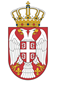 РЕПУБЛИКА СРБИЈА НАРОДНА СКУПШТИНАОдбор за спољне послове06 Број: 06-2/305-1827. новембар 2018. годинеБ е о г р а дНа основу члана 70. став 1. алинеја прва Пословника Народне скупштинеС А З И В А М57. СЕДНИЦУ ОДБОРА ЗА СПОЉНЕ ПОСЛОВЕЗА СРЕДУ 28.  НОВЕМБАР 2018. ГОДИНЕ,СА ПОЧЕТКОМ У 09,00  ЧАСОВА	За ову седницу предлажем следећиД н е в н и  р е д Предлог закона о потврђивању Споразума између Владе Републике Србије и Владе Републике Индије о сарадњи у области културе, уметности, младих, спорта и медија.Иницијативе за посете2.1. 	Позив за учешће на Седмом конгресу Привредникових стипендиста и српске омладине,          који организује Српско привредно друштво „Привредник“, у Загребу, Република Хрватска, 15. децембра 2018. године. 3.       Извештаји о реализованим посетама3.1. 	Извештај о учешћу делегације Посланичке групе пријатељства са Кином у Народној             скупштини Републике Србије у студијској посети НР Кини, од 4. до 13. септембра 2018.            године.3.2.     Извештај о учешћу делегације Народне скупштине на Глобалном форуму за             Парламентарце за евалуацију, Коломбо, Шри Ланка, од 17. до 19. септембра 2018. године.4. 	Реализовани парламентарни контакти4.1. 	Забелешка са састанка потпредседника Народне скупштине Верољуба Арсића са Петером             Бејером, послаником Бундестага, одржаног 24. октобра 2018. године.5.        Посланичке групе пријатељства5.1.     Промене у саставу  ПГП са Ираном6.	Разно Седница ће се одржати у Дому Народне скупштине, Трг Николе Пашића 13, у сали II. Моле се чланови Одбора да у случају спречености да присуствују седници Одбора, о томе обавесте своје заменике у Одбору.ПРЕДСЕДНИК ОДБОРАПроф. др Жарко Обрадовић,с.р.